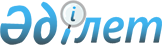 О снятии ограничительных мероприятий и признании утратившим силу решение акима Долонского сельского округа от 20 июля 2020 года № 6 "Об установлении ограничительных мероприятий на территории крестьянского хозяйства "Шарманов" в селе Бодене Долонского сельского округа Бескарагайского района"Решение акима Долонского сельского округа Бескарагайского района Восточно-Казахстанской области от 21 декабря 2020 года № 11. Зарегистрировано Департаментом юстиции Восточно-Казахстанской области 23 декабря 2020 года № 8008
      Примечание ИЗПИ.

      В тексте документа сохранена пунктуация и орфография оригинала.
      В соответствии с подпунктом 4) пункта 2 статьи 46 Закона Республики Казахстан от 6 апреля 2016 года "О правовых актах", пунктом 3 статьи 37 Закона Республики Казахстан от 23 января 2001 года "О местном государственном управлении и самоуправлении в Республике Казахстан", подпунктом 8) статьи 10-1 Закона Республики Казахстан от 10 июля 2002 года "О ветеринарии", на основании представления руководителя Бескарагайской районной территориальной инспекций комитета ветеринарного контроля и надзора Министерства сельского хозяйства Республики Казахстан" от 14 декабря 2020 года №490, аким Долонского сельского округа РЕШИЛ:
      1. Снять установленные ограничительные мероприятия на территории крестьянского хозяйства "Шарманов" в селе Бодене Долонского сельского округа Бескарагайского района, в связи с выполнением комплекса ветеринарно - санитарных мероприятий по ликвидации очагов заболевания бруцеллеза крупного рогатого скота.
      2. Признать утратившим силу решение акима Долонского сельского округа от 20 июля 2020 года № 6 "Об установлении ограничительных мероприятий на территории крестьянского хозяйства "Шарманов" в селе Бодене Долонского сельского округа Бескарагайского района" (зарегистрировано в Реестре государственной регистрации нормативных правовых актов за номером 7392, опубликовано в Эталонном контрольном банке нормативных правовых актов Республики Казахстан от 24 июля 2020 года).
      3. Государственному учреждению "Аппарата акима Долонского сельского округа Бескарагайского района Восточно-Казахстанской области" в установленном законодательством Республики Казахстан порядке обеспечить:
      1) государственную регистрацию настоящего решения в территориальном органе юстиции;
      2) в течение десяти календарных дней после государственной регистрации настоящего решения направление его копии на официальное опубликование в периодические печатные издания, распространяемых на территории Бескарагайского района;
      3) размещение настоящего решения на интернет-ресурсе акимата Бескарагайского района после его официального опубликования.
      4. Контроль за исполнением настоящего решения оставляю за собой.
      5. Настоящее решение вводится в действие по истечении десяти календарных дней после дня его первого официального опубликования.
					© 2012. РГП на ПХВ «Институт законодательства и правовой информации Республики Казахстан» Министерства юстиции Республики Казахстан
				
      Аким Долонского сельского  округа

К. Ипанов
